Ficha de Inscrição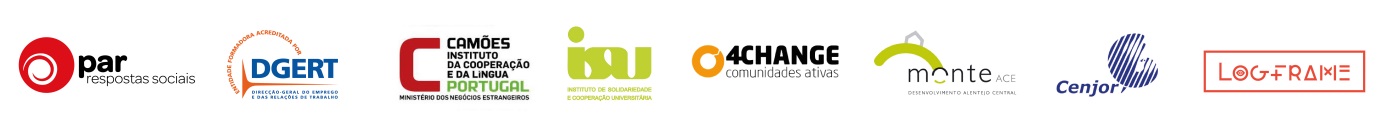 Nome:Nome:Morada:Morada:Data de Nascimento:Data de Nascimento:Sexo:Sexo:BI nº: NIF nº:Telemóvel:Correio electrónico:Profissão:Habilitações Literárias / Instituição de Ensino / Ano que se encontra a frequentar (para estudantes):Experiência Profissional e Contactos Anteriores com as Temáticas do Curso:Motivações Para Participar Nesta Formação: Acção de formação que pretende frequentar (colocar um X na opção pretendida):Acção de formação que pretende frequentar (colocar um X na opção pretendida):LisboaPortoÉvoraFaro